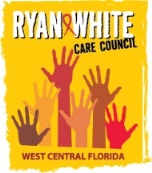 	WEST CENTRAL FLORIDA RYAN WHITE CARE COUNCILMEMBERSHIP, NOMINATIONS, RECRUITMENT, AND TRAINING COMMITTEEEPIC – ST. PETEMONDAY, JULY 19, 2021	11:00 A.M. - 12:30 P.M.AGENDACall to Order								ChairRoll Call								StaffChanges to Agenda							MembersAdoption of Minutes 						Chair May 20, 2021 (Attachment)June 21, 2021 (Attachment)
Care Council Report							ChairMembership Report							StaffNumber of Current MembersDemographics Report
Membership Application						Members
Cultural Humility Training Updates					MembersCommunity Concerns/ Announcements 				MembersAdjournment								ChairNote: No voting items during virtual meetings. The next meeting of the Ryan White Care Council will be August 4, 2021 from 1:30pm to 3:30pm. The location is TBD.The CARE COUNCIL website is at www.thecarecouncil.org.  Meeting information, agendas and minutes will be posted on this website.